УКАЗГУБЕРНАТОРА АЛТАЙСКОГО КРАЯО ГРАНТАХ ГУБЕРНАТОРА АЛТАЙСКОГО КРАЯ В СФЕРЕ ТУРИЗМАВ целях создания благоприятных условий для развития туризма и формирования имиджа Алтайского края как туристского региона постановляю:(в ред. Указа Губернатора Алтайского края от 21.08.2017 N 110)1. Учредить гранты Губернатора Алтайского края в сфере туризма.2. Утвердить прилагаемое Положение о грантах Губернатора Алтайского края в сфере туризма.(в ред. Указа Губернатора Алтайского края от 21.08.2017 N 110)ГубернаторАлтайского краяА.Б.КАРЛИНг. Барнаул13 октября 2015 годаN 109УтвержденоУказомГубернатора Алтайского краяот 13 октября 2015 г. N 109ПОЛОЖЕНИЕО ГРАНТАХ ГУБЕРНАТОРА АЛТАЙСКОГО КРАЯ В СФЕРЕ ТУРИЗМА1. Общие положения1.1. Настоящее Положение о грантах Губернатора Алтайского края в сфере туризма (далее - "Положение") разработано в целях реализации государственной программы Алтайского края "Развитие туризма в Алтайском крае".Абзац утратил силу. - Указ Губернатора Алтайского края от 25.05.2023 N 90.1.2. Основные понятия, используемые в Положении:соискатель гранта - подавшие заявку на участие в конкурсе проектов на получение гранта в соответствии с целями предоставления грантов, указанными в пункте 1.3 настоящего Положения, юридическое лицо или индивидуальный предприниматель, отвечающие требованиям, установленным пунктами 2.3 - 2.5 настоящего Положения (далее - "соискатель гранта");проект - разработанный соискателем гранта комплекс мероприятий, направленных на реализацию целей предоставления грантов, указанных в пункте 1.3 настоящего Положения;грант Губернатора Алтайского края в сфере туризма - средства краевого бюджета, предоставляемые соискателю гранта на безвозмездной и безвозвратной основе в форме субсидий по итогам конкурса проектов на получение гранта (далее - "грант");грантополучатель - соискатель гранта, признанный победителем конкурса проектов на получение гранта;грантодатель - управление Алтайского края по развитию туризма и курортной деятельности;трудная жизненная ситуация - обстоятельство или обстоятельства, которые ухудшают условия жизнедеятельности гражданина и последствия которых он не может преодолеть самостоятельно;коллективное средство размещения - имущественный комплекс, включающий в себя здание или часть здания, помещения, оборудование и иное имущество, и используемый для временного размещения и обеспечения временного проживания физических лиц;объекты показа - материальная основа экскурсионного показа, включающая памятные места, здания и сооружения, памятники истории, архитектуры, искусства и археологии, природные объекты (заповедники, заказники, реликтовые растения и др.), промышленные и другие предприятия, экспозиции музеев, картинных галерей, выставок, которые во время экскурсий демонстрируют экскурсантам;туристы с ограниченными возможностями здоровья - инвалиды и другие лица, испытывающие затруднения при самостоятельном передвижении, получении необходимой информации, ориентировании в пространстве при совершении туристских путешествий и потреблении туристских услуг;специализированный информационный ресурс - информационная система Министерства цифрового развития и связи Алтайского края, предназначенная для сопровождения всех этапов конкурса.(абзац введен Указом Губернатора Алтайского края от 25.05.2023 N 90)Иные понятия, используемые в настоящем Положении, применяются в значениях, определенных Федеральным законом от 24.11.1996 N 132-ФЗ "Об основах туристской деятельности в Российской Федерации".1.3. Гранты предоставляются в целях:а) реализации некоммерческими организациями социально значимых проектов, ориентированных на развитие туризма в регионе;б) реализации юридическими лицами и индивидуальными предпринимателями проектов по организации туристско-экскурсионных поездок по Алтайскому краю для граждан, находящихся в трудной жизненной ситуации;в) реализации юридическими лицами и индивидуальными предпринимателями социальных проектов, направленных на оборудование коллективных средств размещения для приема туристов с ограниченными возможностями здоровья, объектов показа необходимой инфраструктурой для приема туристов;г) реализации некоммерческими организациями социально значимых проектов, ориентированных на развитие туризма в регионе, - обустройство объектов показа, включенных в предварительный список всемирного культурного и природного наследия ЮНЕСКО от Российской Федерации, необходимой туристской инфраструктурой.(пп. "г" введен Указом Губернатора Алтайского края от 25.05.2023 N 90)1.4. Главным распорядителем бюджетных средств, до которого в установленном порядке доведены лимиты бюджетных обязательств на предоставление субсидии на соответствующий финансовый год и плановый период, является управление Алтайского края по развитию туризма и курортной деятельности (далее - "Управление").1.5. К категории соискателей грантов относятся в соответствии с целями, указанными в подпунктах "а", "г" пункта 1.3 настоящего Положения, - некоммерческие организации, в соответствии с целями, указанными в подпунктах "б", "в" пункта 1.3 настоящего Положения, - юридические лица и индивидуальные предприниматели.(п. 1.5 в ред. Указа Губернатора Алтайского края от 25.05.2023 N 90)1.6. Способом проведения отбора на получение гранта соискателями гранта является конкурс (далее - "конкурс").1.7. Сведения о грантах размещаются на едином портале бюджетной системы Российской Федерации в информационно-телекоммуникационной сети "Интернет" (далее - "единый портал") (в разделе единого портала) не позднее 15-го рабочего дня, следующего за днем принятия закона Алтайского края о бюджете на очередной финансовый год и на плановый период (закона о внесении изменений в закон Алтайского края о бюджете на очередной финансовый год и на плановый период), а также включаются в размещаемый на едином портале реестр субсидий, формирование и ведение которого осуществляется Министерством финансов Российской Федерации в установленном порядке.(п. 1.7 в ред. Указа Губернатора Алтайского края от 25.05.2023 N 90)2. Порядок проведения конкурса2.1. Объявление о проведении конкурса, содержащее сведения, информацию о дате начала подачи и окончания приема заявок, месте, порядке приема заявок и иные сведения, предусмотренные подпунктом "б" пункта 4 общих требований к нормативным правовым актам, муниципальным правовым актам, регулирующим предоставление субсидий, в том числе грантов в форме субсидий, юридическим лицам, индивидуальным предпринимателям, а также физическим лицам - производителям товаров, работ, услуг, утвержденных постановлением Правительства Российской Федерации от 18.09.2020 N 1492, размещается на официальном сайте Управления (https://tourism.alregn.ru) не позднее 10 месяцев с момента доведения Управлению лимитов бюджетных обязательств на предоставление субсидий на соответствующий финансовый год.(п. 2.1 в ред. Указа Губернатора Алтайского края от 25.05.2023 N 90)2.2. Срок окончания приема заявок устанавливается в объявлении о проведении конкурса и не может быть ранее 30-го календарного дня, следующего за днем размещения объявления о проведении отбора на официальном сайте Управления.Заявка и прилагаемые к ней документы представляются соискателем гранта в Управление непосредственно либо направляются почтовым отправлением с уведомлением о вручении или в электронной форме, заверенной электронной подписью соискателя гранта с использованием специализированного информационного ресурса.(абзац введен Указом Губернатора Алтайского края от 25.05.2023 N 90)(п. 2.2 в ред. Указа Губернатора Алтайского края от 04.02.2022 N 14)2.3. Соискатели грантов должны соответствовать следующим требованиям по состоянию на дату подачи заявки на участие в конкурсе:быть зарегистрированными в качестве юридического лица или индивидуального предпринимателя в установленном порядке и осуществлять свою деятельность на территории Алтайского края не менее одного года и (или) осуществлять деятельность не менее одного года в качестве поставленного на налоговый учет филиала, представительства юридического лица, иного обособленного подразделения на территории Алтайского края в установленном законодательством порядке;(в ред. Указа Губернатора Алтайского края от 04.02.2022 N 14)не иметь неисполненной обязанности по уплате налогов, сборов, страховых взносов, пеней, штрафов, процентов, подлежащих уплате в соответствии с законодательством Российской Федерации о налогах и сборах;юридические лица - не находиться в процессе реорганизации (за исключением реорганизации в форме присоединения к юридическому лицу, являющемуся участником отбора, другого юридического лица), ликвидации, в отношении них не введена процедура банкротства, деятельность соискателя гранта не приостановлена в порядке, предусмотренном законодательством Российской Федерации, индивидуальные предприниматели не должны прекращать деятельность в качестве индивидуального предпринимателя;не являться иностранными юридическими лицами, в том числе местом регистрации которых является государство или территория, включенные в утверждаемый Министерством финансов Российской Федерации перечень государств и территорий, используемых для промежуточного (офшорного) владения активами в Российской Федерации (далее - "офшорные компании"), а также российскими юридическими лицами, в уставном (складочном) капитале которых доля прямого или косвенного (через третьих лиц) участия офшорных компаний в совокупности превышает 25 процентов (если иное не предусмотрено законодательством Российской Федерации). При расчете доли участия офшорных компаний в капитале российских юридических лиц не учитывается прямое и (или) косвенное участие офшорных компаний в капитале публичных акционерных обществ (в том числе со статусом международной компании), акции которых обращаются на организованных торгах в Российской Федерации, а также косвенное участие таких офшорных компаний в капитале других российских юридических лиц, реализованное через участие в капитале указанных публичных акционерных обществ;(в ред. Указа Губернатора Алтайского края от 25.05.2023 N 90)не получать в текущем финансовом году средства из краевого бюджета в соответствии с иными правовыми актами на цели, установленные пунктом 1.3 настоящего Положения;не иметь просроченной задолженности по возврату в краевой бюджет субсидий, бюджетных инвестиций, предоставленных в том числе в соответствии с иными правовыми актами, и иной просроченной (неурегулированной) задолженности по денежным обязательствам перед краевым бюджетом (за исключением государственных и муниципальных учреждений);абзацы восьмой - девятый утратили силу. - Указ Губернатора Алтайского края от 25.05.2023 N 90;не являться государственным (муниципальным) казенным учреждением;не нарушать условия договоров (соглашений) при предыдущем получении грантов в сфере туризма за счет средств краевого бюджета (в течение трех лет);не находиться в перечне организаций и физических лиц, в отношении которых имеются сведения об их причастности к экстремистской деятельности или терроризму, либо в перечне организаций и физических лиц, в отношении которых имеются сведения об их причастности к распространению оружия массового уничтожения;(в ред. Указа Губернатора Алтайского края от 25.05.2023 N 90)иметь факт уплаты в краевой бюджет в текущем году исчисленных в соответствии с налоговым законодательством сумм налогов, авансовых платежей по налогам, сборов, страховых взносов, обязанность уплаты которых возникла в текущем году;(в ред. Указа Губернатора Алтайского края от 25.05.2023 N 90)иметь среднесписочную численность работников в текущем году не менее 1 человека (для юридических лиц).(в ред. Указа Губернатора Алтайского края от 25.05.2023 N 90)2.4. Дополнительным требованием к соискателю гранта, подавшему заявку на участие в конкурсе в соответствии с целью, указанной в подпункте "б" пункта 1.3 настоящего Положения, является осуществление в качестве основного вида экономической деятельности на территории Алтайского края одного из классифицируемых в соответствии с Общероссийским классификатором видов экономической деятельности по следующим классам (подклассам, группам, подгруппам): "Деятельность туристических агентств и прочих организаций, предоставляющих услуги в сфере туризма" (код 79); "Образование" (код 85); "Деятельность прочих общественных организаций, не включенных в другие группировки" (код 94.99); "Деятельность зрелищно-развлекательная прочая, не включенная в другие группировки" (код 93.29.9).Дополнительным требованием к соискателю гранта, подавшему заявку на участие в конкурсе в соответствии с целью, указанной в подпункте "в" пункта 1.3 настоящего Положения, является осуществление в качестве основного вида экономической деятельности на территории Алтайского края одного из классифицируемых в соответствии с Общероссийским классификатором видов экономической деятельности по следующим классам (подклассам, группам, подгруппам): "Деятельность по предоставлению мест для временного проживания" (код 55), "Деятельность туристических агентств и прочих организаций, предоставляющих услуги в сфере туризма" (код 79), "Деятельность санаторно-курортных организаций" (код 86.90.4), "Деятельность библиотек, архивов, музеев и прочих объектов культуры" (код 91), "Деятельность в области отдыха и развлечений" (код 93.2).Дополнительные требования к соискателям гранта, подавшим заявку на участие в конкурсе в соответствии с целями, указанными в подпункте "б" и "в" пункта 1.3 настоящего Положения:(абзац введен Указом Губернатора Алтайского края от 25.05.2023 N 90)не иметь просроченной задолженности по выплате заработной платы;(абзац введен Указом Губернатора Алтайского края от 25.05.2023 N 90)иметь среднемесячную заработную плату в расчете на одного наемного работника не ниже минимального размера оплаты труда.(абзац введен Указом Губернатора Алтайского края от 25.05.2023 N 90)Дополнительным требованием к соискателю гранта, подавшему заявку на участие в конкурсе в соответствии с целью, указанной в подпункте "г" пункта 1.3 настоящего Положения, является осуществление в качестве основного вида экономической деятельности на территории Алтайского края классифицируемого в соответствии с Общероссийским классификатором видов экономической деятельности по следующим классам (подклассам, группам, подгруппам): "Деятельность прочих общественных организаций, не включенных в другие группировки" (код 94.99).(абзац введен Указом Губернатора Алтайского края от 25.05.2023 N 90)2.5. Соискателями грантов, подавшими заявку на участие в конкурсе в соответствии с целью, указанной в подпунктах "а" и "г" пункта 1.3 настоящего Положения, не могут быть:(в ред. Указа Губернатора Алтайского края от 25.05.2023 N 90)религиозные объединения;политические партии;ассоциации и союзы, созданные коммерческими организациями.2.6. Соискатель гранта имеет право подать только одну заявку для участия в конкурсе на каждую из целей, указанных в пункте 1.3 настоящего Положения.В случае подачи более одной заявки все поступившие заявки отклоняются Управлением.(абзац введен Указом Губернатора Алтайского края от 02.09.2022 N 129)2.7. Для получения гранта соискатель гранта представляет в Управление заявку на участие в конкурсе (далее - "заявка"), которая включает:2.7.1. Документы, представляемые самостоятельно в обязательном порядке:а) заявление о предоставлении гранта на бумажном носителе по форме, утвержденной Управлением, а также в электронном виде в формате .doc (.docx), включающее проект и медиаплан его реализации;б) документы, подтверждающие наличие опыта работы соискателя гранта в сфере, соответствующей цели предоставления гранта:при подаче заявки на получение гранта для цели, указанной в подпункте "а" пункта 1.3 настоящего Положения, представляются программы массовых развлекательных и (или) деловых мероприятий, экспедиций, походов, слетов, фестивалей в туристской сфере, а также соревнований и чемпионатов по спортивным видам туризма и иных аналогичных мероприятий, проведенных соискателем гранта в течение 5 лет, предшествующих подаче заявок;(в ред. Указа Губернатора Алтайского края от 25.05.2023 N 90)при подаче заявки на получение гранта для цели, указанной в подпункте "б" пункта 1.3 настоящего Положения, представляется в случае отсутствия у соискателя гранта права на осуществление туроператорской деятельности копия договора на оказание услуг по организации туристской поездки с третьей стороной, имеющей право на осуществление туроператорской деятельности в сфере внутреннего туризма, заверенная соискателем гранта;при подаче заявки на получение гранта для цели, указанной в подпункте "в" пункта 1.3 настоящего Положения в части реализации проекта по оборудованию коллективных средств размещения для приема туристов с ограниченными возможностями здоровья, представляется копия разрешения на строительство объектов туристской индустрии (в случае, если выдача разрешения на строительство такого объекта предусмотрена Градостроительным кодексом Российской Федерации, иными нормативными правовыми актами Российской Федерации и Алтайского края), заверенная соискателем гранта;(в ред. Указа Губернатора Алтайского края от 02.09.2022 N 129)при подаче заявки на получение гранта для цели, указанной в подпункте "в" пункта 1.3 настоящего Положения в части реализации проекта по обустройству объектов показа необходимой инфраструктурой для приема туристов, представляется информация о реализации аналогичных проектов соискателем гранта не ранее чем за последние 5 лет;(абзац введен Указом Губернатора Алтайского края от 02.09.2022 N 129)в) справка об общей численности работников, размере их заработной платы и отсутствии просроченной задолженности по ее выплате за предыдущий год и отчетный период текущего года, предшествующий дате представления заявки, по форме, утвержденной Управлением (с приложением формы 4-ФСС по данным до 31.12.2022 и отчета ЕФС-1 по данным с 01.01.2023), заверенная оттиском печати соискателя гранта (при наличии печати) и подписью его руководителя, при подаче заявки на получение гранта для целей, указанных в подпунктах "б" и "в" пункта 1.3 настоящего Положения;(в ред. Указа Губернатора Алтайского края от 25.05.2023 N 90)г) согласие на публикацию (размещение) в информационно-телекоммуникационной сети "Интернет" информации о соискателе гранта, о подаваемой им заявке, иной информации, связанной с предоставлением гранта, по форме, утвержденной Управлением;д) согласие органа, осуществляющего функции и полномочия учредителя в отношении соискателя гранта, на участие в конкурсе, оформленное на бланке указанного органа при подаче заявки на получение гранта для цели, указанной в подпункте "а" пункта 1.3 настоящего Положения, бюджетным или автономным учреждением, учредителем которого не является Управление;е) заверенные соискателем гранта копии платежных поручений и (или) иных документов, подтверждающих уплату исчисленных сумм налогов, авансовых платежей по налогам, сборов, страховых взносов в соответствии с налоговым законодательством в текущем году на дату предоставления документов для участия в отборе; уведомления об исчисленных суммах налогов, авансовых платежей по налогам, сборов, страховых взносов в текущем году по форме, утвержденной Федеральной налоговой службой, на дату предоставления документов для участия в отборе с отметкой о принятии со стороны налогового органа (в 2023 году при наличии);(пп. "е" введен Указом Губернатора Алтайского края от 25.05.2023 N 90)ж) сведения о численности работников за период с января текущего года по месяц, предшествующий месяцу подачи заявки (для соискателей гранта - юридических лиц);(пп. "ж" введен Указом Губернатора Алтайского края от 25.05.2023 N 90)з) при подаче заявки на получение гранта для цели, указанной в подпункте "г" пункта 1.3 настоящего Положения, соискателем гранта предоставляются:эскизный проект благоустройства территории объекта показа, включенного в предварительный список всемирного культурного и природного наследия ЮНЕСКО от Российской Федерации;смета на проектные работы, необходимые изыскания и исследования;предварительная смета на выполнение работ по благоустройству территории объекта показа, включенного в предварительный список всемирного культурного и природного наследия ЮНЕСКО от Российской Федерации.(пп. "з" введен Указом Губернатора Алтайского края от 25.05.2023 N 90)2.7.2. Документы, представляемые по собственной инициативе:сведения, содержащиеся в Едином государственном реестре юридических лиц (Едином государственном реестре индивидуальных предпринимателей), полученные не ранее чем за 30 календарных дней до даты подачи заявки;справка соответствующей инспекции Федеральной налоговой службы об исполнении налогоплательщиком (плательщиком сбора, плательщиком страховых взносов, налоговым агентом) обязанности по уплате налогов, сборов, страховых взносов, пеней, штрафов, процентов, выданная не ранее чем за 30 календарных дней до даты подачи заявки;копия судебного акта, заверенная надлежащим образом, которым удовлетворены требования соискателя гранта об уменьшении кадастровой стоимости объекта (объектов) недвижимости, вступившего в законную силу с 01.01.2020 (при наличии).В случае если указанные документы не представлены соискателем гранта по собственной инициативе, Управление в порядке межведомственного информационного взаимодействия, в том числе в электронной форме с использованием единой системы межведомственного электронного взаимодействия и подключаемых к ней региональных систем межведомственного электронного взаимодействия, запрашивает необходимые сведения у соответствующих органов (организаций).(п. 2.7.2 в ред. Указа Губернатора Алтайского края от 25.05.2023 N 90)2.7.3. Дополнительно могут прилагаться рекомендательные и благодарственные письма, копии дипломов, фотографии, видеоролики, иные документы и информационные материалы по усмотрению соискателя гранта.В 2022 году при получении Управлением от Федеральной налоговой службы посредством межведомственного запроса сведений о наличии у соискателя гранта задолженности по уплате налогов, сборов, страховых взносов, пеней, штрафов, процентов за нарушение законодательства Российской Федерации о налогах и сборах Управление уведомляет об этом соискателя гранта в срок не позднее трех рабочих дней до окончания установленного пунктом 2.13 настоящего Положения срока рассмотрения представленных им документов. Соискатель гранта, имеющий указанную задолженность, представляет в Управление справку о состоянии расчетов по налогам, сборам, страховым взносам, пеням, штрафам, процентам по форме, утвержденной ФНС России, не позднее установленного пунктом 2.13 настоящего Положения срока рассмотрения представленных им документов.(абзац введен Указом Губернатора Алтайского края от 02.09.2022 N 129)2.8. При представлении заявки электронные (отсканированные) копии документов должны иметь четко читаемый текст.При представлении заявки в бумажном виде документы, входящие в состав заявки:должны быть скреплены печатью (при наличии) соискателя гранта и заверены подписью его уполномоченного лица;должны иметь четко читаемый текст. Подчистки, исправления не допускаются, за исключением исправлений, скрепленных печатью (при наличии) и заверенных подписью уполномоченного лица соискателя гранта. Применение факсимильных подписей в документах заявки не допускается. Все листы заявки (тома заявки) в бумажном виде должны быть пронумерованы. При наличии в заявке двух и более отдельных томов нумерация листов должна быть единой (сквозной) для всех томов заявки. При нумерации страниц заявки номера на оригиналах документов (если оригиналы представляются в составе заявки), выданных соискателю гранта третьими лицами (нотариально заверенные копии), проставляются простым карандашом на обороте листа в левом нижнем углу.Заявка должна содержать опись входящих в ее состав документов с указанием количества листов по каждому документу. Каждый отдельный том заявки в бумажном виде должен быть скреплен на оборотной стороне последнего листа печатью (при наличии) соискателя гранта и подписан его уполномоченным лицом.Заявки должны быть поданы в срок, указанный в объявлении о проведении конкурса.Ответственность за своевременность поступления заявки, отправленной в адрес Управления почтовым отправлением, несет направивший такую заявку соискатель гранта.2.9. Соискатель гранта несет ответственность за достоверность сведений, содержащихся в документах, указанных в пунктах 2.7.1 - 2.7.3 настоящего Положения, в соответствии с законодательством Российской Федерации.(в ред. Указа Губернатора Алтайского края от 25.05.2023 N 90)2.10. Все поступившие в Управление заявки и прилагаемые к ним документы независимо от способа доставки подлежат обязательной регистрации в государственной информационной системе Алтайского края "Единая система электронного документооборота Алтайского края" в день их поступления с учетом очередности поступления (по времени и дате поступления).(п. 2.10 в ред. Указа Губернатора Алтайского края от 04.02.2022 N 14)2.11. Документы и материалы, представленные соискателем гранта, по итогам рассмотрения не возвращаются.2.12. Соискатель гранта вправе отозвать заявку не позднее даты окончания приема заявок, указанной в объявлении о проведении конкурса.2.13. В течение 5 рабочих дней со дня окончания срока приема заявок Управление рассматривает представленные документы на предмет их соответствия требованиям, установленным пунктами 2.7.1, 2.8 настоящего Положения, осуществляет проверку достоверности (в пределах компетенции) информации, содержащейся в представленных соискателем грантов документах, а также соответствия соискателя гранта требованиям, предусмотренным пунктами 2.3 - 2.5 настоящего Положения.2.14. По итогам рассмотрения документов и сведений, указанных в пункте 2.13 настоящего Положения, Управление принимает в отношении каждого из соискателей гранта одно из следующих решений:о принятии заявки;об отклонении заявки.В случае наличия оснований для отклонения заявки Управление в течение 5 рабочих дней с даты установления таких оснований письменно уведомляет об этом соискателя гранта с указанием причин отклонения заявки.2.15. Основаниями для отклонения заявки соискателя гранта на стадии рассмотрения заявок являются:несоответствие соискателя гранта требованиям, установленным пунктами 2.3 - 2.5 настоящего Положения;несоответствие представленных соискателем гранта документов требованиям, определенным пунктами 2.7.1, 2.8 настоящего Положения, или непредставление (предоставление не в полном объеме) указанных документов;недостоверность информации, содержащейся в документах, представленных соискателем гранта, в том числе информации о месте нахождения и адресе юридического лица;подача соискателем гранта заявки после даты и (или) времени, определенных для подачи заявок.2.16. В целях объективного рассмотрения заявок и определения грантополучателей приказом Управления создается конкурсная комиссия (далее - "комиссия"), а также утверждается положение о ней.Состав комиссии ежегодно формируется из представителей исполнительных органов Алтайского края, а также представителей общественного совета при Управлении и общественных объединений в сфере туризма (по согласованию) и утверждается приказом Управления.(в ред. Указа Губернатора Алтайского края от 25.05.2023 N 90)Минимальный состав комиссии - 9 человек.2.17. Комиссия в течение 15 рабочих дней со дня окончания срока приема заявок осуществляет оценку допущенных к конкурсу заявок в соответствии с критериями, указанными в настоящем пункте, и формирует рекомендуемый перечень победителей конкурса. Соискателям грантов предоставляется право на проведение публичной защиты своих проектов во время заседания комиссии (не более 5 минут на одну заявку).При оценке заявок на получение гранта для целей, указанных в подпунктах "а" и "г" пункта 1.3 настоящего Положения, используются следующие критерии:актуальность и социальная значимость проекта;доля собственных и (или) привлеченных средств соискателя гранта в общем объеме финансирования проекта (в соответствии со сметой расходов на реализацию проекта);опыт работы соискателя гранта (наличие реализованных проектов в соответствии с заявленной целью), соответствие его ресурсных и профессиональных возможностей требованиям, предъявляемым к реализации проекта по заявленной цели;обоснованность объема запрашиваемых средств;уровень освещенности хода реализации проекта в средствах массовой информации, социальных сетях в рамках представленного медиаплана.При оценке заявок на получение гранта для цели, указанной в подпункте "б" пункта 1.3 настоящего Положения, используются следующие критерии:количество планируемых туристско-экскурсионных поездок для граждан, находящихся в трудной жизненной ситуации;количество граждан, находящихся в трудной жизненной ситуации, для которых организуются туристско-экскурсионные поездки;доля собственных средств в общей стоимости проекта;опыт работы соискателей грантов по заявленной цели гранта;уровень освещенности хода реализации проекта в средствах массовой информации, социальных сетях в рамках представленного медиаплана.При оценке заявок на получение гранта для цели, указанной в подпункте "в" пункта 1.3 настоящего Положения, используются следующие критерии:для оценки проектов, направленных на оборудование коллективных средств размещения для приема туристов с ограниченными возможностями здоровья:численность сотрудников у соискателя гранта;количество мест для проживания туристов;количество обслуженных туристов/экскурсантов в год, предшествующий подаче заявления;доля собственных средств в общей стоимости проекта;обоснованность объема запрашиваемых средств;для оценки проектов, направленных на оборудование объектов показа необходимой инфраструктурой для приема туристов:численность сотрудников у соискателя гранта;количество обслуженных туристов/экскурсантов в год, предшествующий подаче заявления;доля собственных средств в общей стоимости проекта;обоснованность объема запрашиваемых средств;уровень освещенности хода реализации проекта в средствах массовой информации, социальных сетях в рамках представленного медиаплана.Оценка заявок осуществляется членами комиссии по каждому из критериев по 3-балльной системе. Шкала оценок утверждается приказом Управления.По итогам проведенной комиссией оценки по каждому проекту определяется средний итоговый балл, который рассчитывается по формуле:Бср = Бсумм / К, где:Бср - средний итоговый балл проекта;Бсумм - сумма баллов, присвоенных проекту всеми членами комиссии по всем критериям;К - количество членов комиссии.Средний итоговый балл по каждому из проектов заносится в сводную оценочную ведомость - от максимального к минимальному.Победителями конкурса считаются соискатели грантов, которые набрали наибольшее значение среднего итогового балла. При равном количестве набранных баллов соискателями грантов победителем конкурса считается соискатель гранта, чья заявка зарегистрирована в Управлении ранее других.В случае если заявка набрала средний итоговый балл менее 7 по результатам оценки комиссией, то соискателю гранта отказывается в предоставлении гранта.Решение комиссии оформляется в виде протокола заседания.В течение 10 рабочих дней с даты проведения заседания на основании протокола заседания комиссии Управление готовит предложение о размерах предоставляемых грантов, исходя из предельных объемов финансирования указанных расходов в текущем финансовом году с применением коэффициента корректирующего размера субсидии (Ккор):Ккор - для соискателей гранта, не допустивших за период с 01.01.2020 снижения размера налога на имущество и (или) земельного налога за счет уменьшения размера кадастровой стоимости объектов недвижимости (земельных участков), находящихся в собственности, или допустивших такое снижение в случае исправления технической ошибки, применяется коэффициент в размере 1,0.Ккор - для соискателей гранта, допустивших такое снижение, применяется коэффициент в размере 0,9 (за исключением случаев исправления технической ошибки).В случае отказа победителя конкурса от гранта (в том числе в связи с недостаточным размером гранта) грант предоставляется в порядке очередности последующему в сводной оценочной ведомости соискателю гранта.(п. 2.17 в ред. Указа Губернатора Алтайского края от 25.05.2023 N 90)2.18. Список победителей конкурса (грантополучателей) и размеры выделяемых из краевого бюджета грантов утверждаются распоряжением Губернатора Алтайского края в течение 30 календарных дней со дня подготовки управлением предложений о размерах предоставляемых грантов.2.19. Информация о результатах рассмотрения заявок, в том числе об участниках отбора, заявки которых были рассмотрены, об участниках отбора, заявки которых были отклонены (с указанием причин их отклонения и положений объявления о проведении отбора, которым не соответствуют такие заявки), наименование получателя субсидии, размер предоставляемой ему субсидии, распоряжение Губернатора Алтайского края об утверждении списка победителей конкурса проектов на получение грантов, а также иные сведения, предусмотренные подпунктом "ж" пункта 4 Общих требований, размещаются на официальном сайте Управления не позднее 14 календарного дня, следующего за днем определения получателей субсидии.(п. 2.19 в ред. Указа Губернатора Алтайского края от 25.05.2023 N 90)3. Условия и порядок предоставления грантов3.1. Размер выделяемого из краевого бюджета гранта на поддержку одного проекта не может превышать 80 процентов от общей стоимости проекта, указанной в заявке, но не более 500 тыс. рублей, кроме цели, указанной в подпункте "г" пункта 1.3 настоящего Положения.Размер выделяемого из краевого бюджета гранта на цель, указанную в подпункте "г" пункта 1.3 настоящего Положения, не может превышать 99 процентов от общей стоимости проекта, указанной в заявке, но не более 20000 тыс. рублей.(п. 3.1 в ред. Указа Губернатора Алтайского края от 25.05.2023 N 90)3.2. Основаниями для отказа соискателю гранта в предоставлении гранта являются:установление факта недостоверности представленной соискателем гранта информации;получение по результатам оценки заявки среднего итогового балла менее 7.(в ред. Указа Губернатора Алтайского края от 25.05.2023 N 90)3.3. В случае если общий объем запрашиваемых средств участниками конкурса превышает объем бюджетных ассигнований, предусмотренных на соответствующий финансовый год на цели, указанные в пункте 1.3 настоящего Положения, грант предоставляется участникам конкурса, подавшим заявку ранее в соответствии с очередностью регистрации заявок, определенной пунктом 2.10 настоящего Положения. Остальные заявки, прошедшие конкурсный отбор, отклоняются.В случае наличия оснований для отказа соискателю гранта в предоставлении гранта либо для отклонения заявки Управление в течение 5 рабочих дней с даты выявления таких оснований письменно уведомляет об этом соискателя гранта с указанием причин отказа или отклонения заявки.3.4. В течение 10 рабочих дней со дня утверждения распоряжением Губернатора Алтайского края списка победителей конкурса (грантополучателей) и размеров выделяемых из краевого бюджета грантов Управление заключает с грантополучателем соглашение в соответствии с типовыми формами, установленными Министерством финансов Алтайского края, в государственной интегрированной информационной системе управления общественными финансами "Электронный бюджет".Обязательными условиями для включения в соглашение являются:согласие грантополучателя, лиц, получающих средства на основании заключенных с грантополучателем договоров (за исключением государственных (муниципальных) унитарных предприятий, хозяйственных товариществ и обществ с участием публично-правовых образований в их уставных (складочных) капиталах, коммерческих организаций с участием таких товариществ и обществ в их уставных (складочных) капиталах), на осуществление в отношении их проверки главным распорядителем как получателем бюджетных средств соблюдения порядка и условий предоставления гранта, в том числе в части достижения результатов предоставления гранта, а также проверки органами государственного финансового контроля соблюдения получателем субсидии порядка и условий предоставления субсидии в соответствии со статьями 268.1 и 269.2 Бюджетного кодекса Российской Федерации, и на включение таких положений в соглашение;(в ред. Указа Губернатора Алтайского края от 02.09.2022 N 129)запрет приобретения грантополучателем иностранной валюты, за исключением операций, осуществляемых в соответствии с валютным законодательством Российской Федерации при закупке (поставке) высокотехнологичного импортного оборудования, сырья и комплектующих изделий;(в ред. Указа Губернатора Алтайского края от 02.09.2022 N 129)установление результата предоставления гранта (целевых показателей);требование о согласовании новых условий соглашения или о расторжении соглашения при недостижении согласия по новым условиям в случае уменьшения Управлению как получателю средств краевого бюджета ранее доведенных лимитов бюджетных обязательств, приводящего к невозможности предоставления гранта в размере, определенном в соглашении;срок реализации проекта не более одного года со дня поступления средств гранта на расчетный счет грантополучателя;условия возврата неиспользованных средств гранта по окончании срока реализации проекта.3.5. В случае необходимости внесения изменений в соглашение о предоставлении гранта либо его расторжения между Управлением и грантополучателем заключается соответствующее дополнительное соглашение в соответствии с утвержденной Министерством финансов Алтайского края типовой формой.Изменение грантополучателем сроков проведения мероприятий календарного плана в пределах срока реализации проекта, сметы расходов путем перераспределения средств между статьями расходов в пределах не более 10 процентов от общей суммы полученного грантополучателем гранта допускается без заключения дополнительного соглашения с предварительным письменным уведомлением Управления о внесенных изменениях. При внесении изменений в смету расходов не допускается включение в нее новых статей расходов.(п. 3.5 в ред. Указа Губернатора Алтайского края от 25.05.2023 N 90)3.6. Министерство финансов Алтайского края в пределах средств, предусмотренных на указанные цели в краевом бюджете, производит перечисление денежных средств на лицевой счет Управления для их последующего перечисления грантополучателям.3.7. Результатом предоставления грантов является реализованный проект, заявленный грантополучателем, с указанием точной даты завершения и конечного значения результатов (конкретной количественной характеристики итогов) и показателей, необходимых для достижения результатов предоставления гранта, конкретные значения которых устанавливаются в соглашении.(в ред. Указов Губернатора Алтайского края от 04.02.2022 N 14, от 25.05.2023 N 90)3.8. Управление не позднее 10 рабочих дней со дня заключения соглашения перечисляет сумму гранта:индивидуальным предпринимателям, юридическим лицам, за исключением бюджетных (автономных) учреждений, - на расчетные счета, открытые грантополучателями в российских кредитных организациях;бюджетным учреждениям - на казначейские счета, открытые в территориальном органе Федерального казначейства;автономным учреждениям - на казначейские счета, открытые в территориальном органе Федерального казначейства, или на расчетные счета в российских кредитных организациях.3.9. Гранты в соответствии с целью, указанной в подпункте "а" пункта 1.3 настоящего Положения, предоставляются на финансовое обеспечение следующих затрат:на организацию и проведение массовых развлекательных и (или) деловых мероприятий, экспедиций, походов, слетов, фестивалей в туристской сфере, а также соревнований и чемпионатов по спортивным видам туризма;на приобретение и (или) изготовление инвентаря, оборудования, необходимого для проведения мероприятий туристской направленности;на разработку мобильных приложений - путеводителей по туристским маршрутам и создание аудиогидов.3.10. Гранты в соответствии с целью, указанной в подпункте "б" пункта 1.3 настоящего Положения, предоставляются на финансовое обеспечение следующих затрат:на организацию и проведение туристских поездок по Алтайскому краю для граждан, находящихся в трудной жизненной ситуации;на организацию и проведение экскурсий по Алтайскому краю для граждан, находящихся в трудной жизненной ситуации.3.11. Гранты в соответствии с целью, указанной в подпункте "в" пункта 1.3 настоящего Положения, предоставляются на финансовое обеспечение следующих затрат:создание и (или) оборудование пандусов, подъемников, дверных проемов, лифтов, номеров размещения, туалетов (санузлов) необходимой инфраструктурой для приема туристов с ограниченными возможностями здоровья;проведение адаптационных работ по созданию безбарьерной, комфортной, информативной и безопасной среды на объектах показа, включая маркировку, навигацию, обеспечение безопасности эксплуатации, организацию и обустройство выделенных зон отдыха (установление ограждения, дорожек, беседок, скамеек, контейнеров для мусора, санитарных узлов, систем информации и иных элементов благоустройства).(в ред. Указа Губернатора Алтайского края от 02.09.2022 N 129)3.11-1. Гранты в соответствии с целью, указанной в подпункте "г" пункта 1.3 настоящего Положения, предоставляются на финансовое обеспечение следующих затрат:на выполнение инженерных изысканий и иных исследований (в том числе археологических);на проектирование, экспертизу результатов инженерных изысканий (в том числе историко-культурную экспертизу (путем археологической разведки);на определение достоверности сметной стоимости, благоустройство территории, подключение (технологическое присоединение) объекта благоустройства к сетям инженерно-технического обеспечения.(п. 3.11-1 введен Указом Губернатора Алтайского края от 25.05.2023 N 90)3.12. Перечень затрат соискателя гранта, которые не включаются в стоимость проекта при определении размера гранта:приобретение канцелярских товаров;выплата заработной платы наемным работникам и самому индивидуальному предпринимателю;оплата страховых взносов;расчеты с бюджетом по налогам, сборам и иным обязательным платежам в бюджеты бюджетной системы Российской Федерации;погашение кредитов, полученных от кредитных организаций, и обслуживание обязательств по кредитным соглашениям, займам и договорам.3.13. Управление:контролирует выполнение грантополучателем условий соглашения о предоставлении гранта;подает в Министерство экономического развития Алтайского края данные о грантополучателях для включения их в единый реестр получателей государственной поддержки в Алтайском крае.4. Требования к отчетности4.1. Грантополучатели предоставляют не реже одного раза в квартал грантодателю отчетность об осуществлении расходов, источником финансового обеспечения которых является грант, по форме и в сроки, установленные соглашением, в том числе предоставляют соответствующие документы, подтверждающие расходование гранта в соответствии со сметой расходов на реализацию проекта.(в ред. Указа Губернатора Алтайского края от 04.02.2022 N 14)Управление вправе устанавливать в соглашении сроки и формы представления заявителем дополнительной отчетности.5. Порядок осуществления контроля (мониторинга)за соблюдением условий и порядка предоставлениягрантов и ответственность за их нарушение(в ред. Указа Губернатора Алтайского краяот 04.02.2022 N 14, от 02.09.2022 N 129)5.1. В отношении грантополучателей, лиц, указанных в абзаце третьем пункта 3.4 настоящего Положения, управлением осуществляются проверки соблюдения ими порядка и условий предоставления гранта, в том числе в части достижения результатов предоставления гранта, а также проверки органами государственного финансового контроля соблюдения получателем субсидии порядка и условий предоставления гранта в соответствии со статьями 268.1 и 269.2 Бюджетного кодекса Российской Федерации.Управление осуществляет мониторинг достижения результатов предоставления гранта исходя из достижения значений результатов предоставления гранта, определенных договором, и событий, отражающих факт завершения соответствующего мероприятия по получению результата предоставления гранта (контрольная точка), в порядке и по формам, которые установлены Министерством финансов Российской Федерации.(абзац введен Указом Губернатора Алтайского края от 04.02.2022 N 14)(п. 5.1 в ред. Указа Губернатора Алтайского края от 02.09.2022 N 129)5.2. В случае установления Управлением и (или) органом государственного финансового контроля в ходе проверки фактов нарушения условий предоставления грантов, а также недостижения показателей результата соответствующие средства подлежат возврату в краевой бюджет в порядке, установленном бюджетным законодательством Российской Федерации, на основании:(в ред. Указа Губернатора Алтайского края от 25.05.2023 N 90)соответствующего требования Управления - в течение 30 дней со дня получения заявителем указанного требования;предписания органа государственного финансового контроля - в установленные им сроки.(в ред. Указа Губернатора Алтайского края от 25.05.2023 N 90)Управление направляет соответствующее требование грантополучателям в течение 10 рабочих дней с даты выявления фактов нарушения условий и порядка предоставления гранта, установленных настоящим Положением.(в ред. Указа Губернатора Алтайского края от 02.09.2022 N 129)5.3. В случае выявления органами государственного финансового контроля фактов причинения Алтайскому краю ущерба посредством нарушения бюджетного законодательства Российской Федерации и иных нормативных правовых актов, регулирующих бюджетные правоотношения, ущерб подлежит возмещению в доход краевого бюджета в течение срока, указанного в предписании органов государственного финансового контроля.5.4. Управление:выступает главным администратором поступлений, указанных в пунктах 5.2, 5.3 настоящего Положения;принимает меры по своевременному и полному возврату грантополучателями средств, в том числе обращается в суд с соответствующими исковыми заявлениями.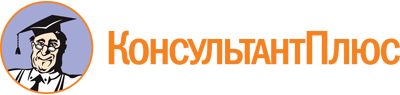 Указ Губернатора Алтайского края от 13.10.2015 N 109
(ред. от 25.05.2023)
"О грантах Губернатора Алтайского края в сфере туризма"Документ предоставлен КонсультантПлюс

www.consultant.ru

Дата сохранения: 22.06.2023
 13 октября 2015 годаN 109Список изменяющих документов(в ред. Указов Губернатора Алтайского краяот 21.08.2017 N 110, от 06.07.2018 N 106, от 15.10.2019 N 153,от 01.04.2020 N 45, от 08.07.2021 N 114, от 04.02.2022 N 14,от 02.09.2022 N 129, от 25.05.2023 N 90)Список изменяющих документов(в ред. Указов Губернатора Алтайского краяот 08.07.2021 N 114, от 04.02.2022 N 14, от 02.09.2022 N 129,от 25.05.2023 N 90)